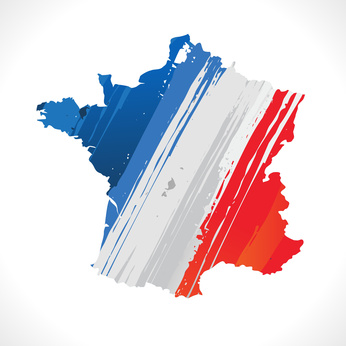 СОДЕРЖАНИЕ1. FRANCE RAIL PASS – ФРАНЦУЗСКИЙ ЖЕЛЕЗНОДОРОЖНЫЙ ПРОЕЗДНОЙ	32. ПРАЙСЛИСТ	53. СРАВНИТЕЛЬНЫЙ РАСЧËТ	61. FRANCE RAIL PASS – ФРАНЦУЗСКИЙ ЖЕЛЕЗНОДОРОЖНЫЙ ПРОЕЗДНОЙФранция, милая Франция... ассоциируется у большинства туристов с живописными склонами виноградников, утончëнной кухней, а также бесценным культурным достоянием. France Rail Pass- специальное предложение для российских туристов, недоступное к продаже в Европе, и лучший способ открыть для себя Францию!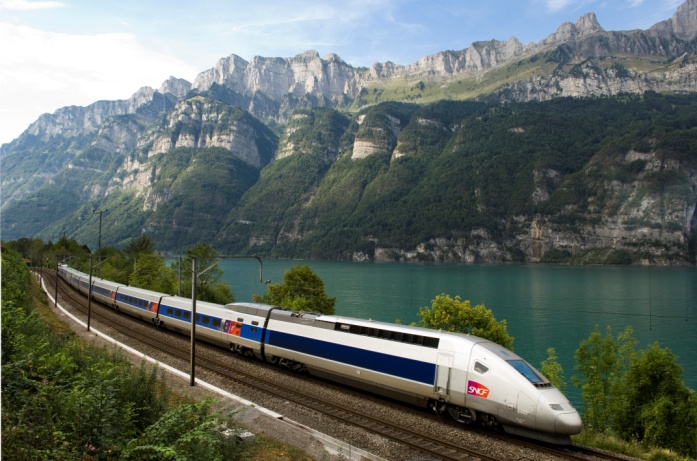 Французский проездной даëт Вам право на неограниченное количество поездок по всем 31.000км сети Французских железных дорог (вкл. Монако).От 150€Путешествуйте от 3 до 9 дней , в первом или втором классе, подряд или на выбор в течение месяца  Специальные детские и молодëжные тарифы, а также тарифы для пожилых пассажиров France Rail Pass Saver : скидки для компаний от 2 до 5 пассажиров, путешествующих вместеБонус : специальные предложения и скидки на посещение достопримечательностей, в магазинах, гостиницах, ресторанах и тд. Бонус : Бесплатный проезд на пригородном поезде RER из аэропорта Шаль-де-Голль до Северного вокзала Парижа (Gare du Nord)Специальные тарифы на следующие международные поезда :Французский проездной – экономичный и удобный вид путешествия по Франции!2. ПРАЙСЛИСТ3. СРАВНИТЕЛЬНЫЙ РАСЧËТПутешествие по Франции с 4-дневным проездным (компания-2 человека) :День прилëта	Переезд Аэропорт Шарль-де-Голль-центр Парижа на пригородном поезде RERДень 1 :	Однодневная экскурсия в Реймс, Шампань День 2 : 	Однодневная экскурсия в Руан, НормандияДень 3 :	Переезд ночным поездом Париж-Ницца (поезда, отправляющиеся после 7 
часов вечера, причисляются к следующему дню)		Экскурсия по городам Лазурного берега : Антибы, Канны, МонакоДень 4 :	Однодневная экскурсия в Марсель, Прованс *Cтоимость указана на одного человека во 2-ом классе.Имея на руках железнодорожный проездной, Ваши клиенты получают полную свободу действий, возможность в последний момент менять свой планы без лишних затрат! TЖВ Франция-ИталияTЖВ Брюссель-ФранцияEвростар (Великобритания-Франция/ БельгияTЖВ Женева-СредиземноморьеПариж-Германия City night LineТалис (Франция-Бенилюкс/Германия)TЖВ Лирия (Франция-Швейцария)Элипсос (Испания-Франция/Швейцария/Италия)ЦЕНЫ НА 1 ПАССАЖИРА В ЕВРОЦЕНЫ НА 1 ПАССАЖИРА В ЕВРОЦЕНЫ НА 1 ПАССАЖИРА В ЕВРОЦЕНЫ НА 1 ПАССАЖИРА В ЕВРОЦЕНЫ НА 1 ПАССАЖИРА В ЕВРОЦЕНЫ НА 1 ПАССАЖИРА В ЕВРОЦЕНЫ НА 1 ПАССАЖИРА В ЕВРОПРОЕЗДНОЙCРОК ДЕЙСТВИЯКЛАССВЗРОСЛЫЙДЕТСКИЙ (ОТ 4 ДО 12 ЛЕТ)СЕНИОР (ОТ 60 ЛЕТ)МОЛОДËЖНЫЙ (ОТ 12-26 ЛЕТ)France Rail Pass Saver3 дня /месяц1 185,00 €  92,50 € France Rail Pass Saver3 дня /месяц2 150,00 €  75,00 € France Rail Pass Saver4 дня /месяц1 213,00 €  106,50 € France Rail Pass Saver4 дня /месяц2 173,00 €  86,50 € France Rail Pass Saver5 дней /месяц1 240,00 €  120,00 € France Rail Pass Saver5 дней /месяц2 196,00 €  98,00 € France Rail Pass Saver6 дней /месяц1 265,00 €  132,50 € France Rail Pass Saver6 дней /месяц2 216,00 €  108,00 € France Rail Pass Saver7 дней /месяц1 291,00 €  145,50 € France Rail Pass Saver7 дней /месяц2 235,00 €  117,50 € France Rail Pass Saver8 дней /месяц1 314,00 €  157,00 € France Rail Pass Saver8 дней /месяц2 256,00 €  128,00 € France Rail Pass Saver9 дней /месяц1 343,00 €  171,50 € France Rail Pass Saver9 дней /месяц2 275,00 €  137,50 € France Rail Pass  3 дня / месяц1 211,00 €  105,50 €  188,00 €  152,00 € France Rail Pass 3 дня / месяц2 171,00 €  85,50 €  129,00 € France Rail Pass 4 дня /месяц1 241,00 €  120,50 €  213,00 €  174,00 € France Rail Pass 4 дня /месяц2 196,00 €  98,00 €  147,00 € France Rail Pass 5 дней /месяц1 271,00 €  135,50 €  241,00 €  194,00 € France Rail Pass 5 дней /месяц2 220,00 €  110,00 €  167,00 € France Rail Pass 6 дней /месяц1 301,00 €  150,50 €  268,00 €  216,00 € France Rail Pass 6 дней /месяц2 244,00 €  122,00 €  185,00 € France Rail Pass 7 дней /месяц1 329,00 €  164,50 €  293,00 €  238,00 € France Rail Pass 7 дней /месяц2 266,00 €  133,00 €  205,00 € France Rail Pass 8 дней /месяц1 358,00 €  179,00 €  319,00 €  259,00 € France Rail Pass 8 дней /месяц2 289,00 €  144,50 €  223,00 € France Rail Pass 9 дней /месяц1 388,00 €  194,00 €  346,00 €  281,00 € France Rail Pass 9 дней /месяц2 310,00 €  155,00 €  242,00 € МаршрутСтоимость* с  проезднымСтоимость* без  проездногоАэропорт Шарль-де-Голль-Центр Парижа на RER0 €9,10 €Париж-Реймс-Париж на TGV18 €64 €Париж-Руан-Париж на Intercités18 €44 €Париж-Ницца на Intercités Night (купе 2кл)25 €149 €Ницца-Антибы-Канны-Монако-Ницца на TER0 €17,8 €Ницца-Марсель-Ницца на TER0 €63 €Проездной 2кл на 4 дня173 €-ИТОГО234 €346,9 €